§1108.  Denial, suspension or revocation of a recycler license1.  Grounds.  The Secretary of State may deny, suspend or revoke a recycler license on the following grounds:A.  A material misstatement in an application for a license;  [PL 1993, c. 683, Pt. A, §2 (NEW); PL 1993, c. 683, Pt. B, §5 (AFF).]B.  Failure to comply with a provision of this subchapter, any lawful rule adopted by the Secretary of State or any provision of Title 17 or Title 17‑A or this Title as they relate to being a proper person to be in the business of acquiring or selling vehicles or parts;  [PL 2021, c. 216, §34 (AMD).]C.  Failure to maintain an established place of business;  [PL 1993, c. 683, Pt. A, §2 (NEW); PL 1993, c. 683, Pt. B, §5 (AFF).]D.  Failure to notify the Secretary of State in writing 30 days prior to moving or ceasing operation;  [PL 1993, c. 683, Pt. A, §2 (NEW); PL 1993, c. 683, Pt. B, §5 (AFF).]E.  The defrauding of a buyer, to the buyer's or another's damage, in the conduct of the licensee's business;  [PL 1993, c. 683, Pt. A, §2 (NEW); PL 1993, c. 683, Pt. B, §5 (AFF).]F.  Conviction of a fraudulent act in connection with the business of selling motor vehicles or parts or being held liable by a civil judgment involving fraud, misrepresentation or conversion;  [PL 1993, c. 683, Pt. A, §2 (NEW); PL 1993, c. 683, Pt. B, §5 (AFF).]G.  Violation of Title 5, sections 206 to 212; Title 17, section 3203; or Title 30‑A, sections 3751 to 3760;  [PL 1993, c. 683, Pt. A, §2 (NEW); PL 1993, c. 683, Pt. B, §5 (AFF).]H.  Submission of a check, draft or money order to the Secretary of State that is dishonored or refused upon presentation;  [PL 1993, c. 683, Pt. A, §2 (NEW); PL 1993, c. 683, Pt. B, §5 (AFF).]I.  Certification by the State Tax Assessor that a tax, other than property tax, considered final under Title 36, remained unpaid in an amount exceeding $1,000 for a period greater than 60 days after notice of finality and that the licensee or applicant refused to cooperate with the Bureau of Revenue Services in establishing and remaining in compliance with a reasonable plan for meeting that liability; or  [PL 1993, c. 683, Pt. A, §2 (NEW); PL 1993, c. 683, Pt. B, §5 (AFF); PL 1997, c. 526, §14 (AMD).]J.  Failure to appear at a hearing required by the Secretary of State or failure to appear in court pursuant to a lawful summons.  [PL 1993, c. 683, Pt. A, §2 (NEW); PL 1993, c. 683, Pt. B, §5 (AFF).][PL 2021, c. 216, §34 (AMD).]1-A.  Appeal from action of the Secretary of State.  Any person aggrieved by the act of the Secretary of State to refuse to grant or renew a license under this subchapter or to suspend or revoke a license or by any other act of the Secretary of State that the person alleges to be improper, unreasonable or unlawful under this subchapter may, within 30 days' notice of the decision, appeal to the Superior Court for a judicial review, as provided in Title 5, chapter 375, subchapter VII.[PL 1995, c. 65, Pt. A, §98 (NEW); PL 1995, c. 65, Pt. A, §153 (AFF); PL 1995, c. 65, Pt. C, §15 (AFF).]2.  Proximity to veterans' cemetery.  A license may be denied if a place of business is within one mile of a federally owned or state veterans' cemetery, unless the Secretary of State finds that:A.  The conduct of the business will not unduly interfere or degrade the purposes of the cemetery;  [PL 1993, c. 683, Pt. A, §2 (NEW); PL 1993, c. 683, Pt. B, §5 (AFF).]B.  The business and location will be adequately screened for sight and noise; and  [PL 1993, c. 683, Pt. A, §2 (NEW); PL 1993, c. 683, Pt. B, §5 (AFF).]C.  There is adequate distance, not less than 1,500 feet, between the cemetery and place of business.  [PL 1993, c. 683, Pt. A, §2 (NEW); PL 1993, c. 683, Pt. B, §5 (AFF).][PL 1993, c. 683, Pt. A, §2 (NEW); PL 1993, c. 683, Pt. B, §5 (AFF).]3.  Refusal to surrender license.  Any recycler who fails or refuses to surrender the license upon demand of the Secretary of State following the suspension or revocation of that license, commits a Class E crime.[PL 1993, c. 683, Pt. A, §2 (NEW); PL 1993, c. 683, Pt. B, §5 (AFF).]4.  Penalties.  Any person who continues to engage in business as a salvage vehicle dealer, recycler or as a scrap processor, after suspension or revocation of the license issued by the Secretary of State, is guilty of a Class E crime, punishable by a fine of not less than $200 and that fine may not be suspended.[PL 1993, c. 683, Pt. A, §2 (NEW); PL 1993, c. 683, Pt. B, §5 (AFF).]SECTION HISTORYPL 1993, c. 683, §A2 (NEW). PL 1993, c. 683, §B5 (AFF). PL 1995, c. 65, §A98 (AMD). PL 1995, c. 65, §§A153,C15 (AFF). PL 1995, c. 482, §A20 (AMD). PL 1997, c. 526, §14 (AMD). PL 2021, c. 216, §34 (AMD). The State of Maine claims a copyright in its codified statutes. If you intend to republish this material, we require that you include the following disclaimer in your publication:All copyrights and other rights to statutory text are reserved by the State of Maine. The text included in this publication reflects changes made through the First Regular Session and the First Special Session of the131st Maine Legislature and is current through November 1, 2023
                    . The text is subject to change without notice. It is a version that has not been officially certified by the Secretary of State. Refer to the Maine Revised Statutes Annotated and supplements for certified text.
                The Office of the Revisor of Statutes also requests that you send us one copy of any statutory publication you may produce. Our goal is not to restrict publishing activity, but to keep track of who is publishing what, to identify any needless duplication and to preserve the State's copyright rights.PLEASE NOTE: The Revisor's Office cannot perform research for or provide legal advice or interpretation of Maine law to the public. If you need legal assistance, please contact a qualified attorney.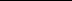 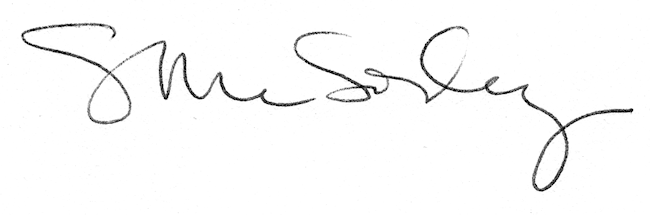 